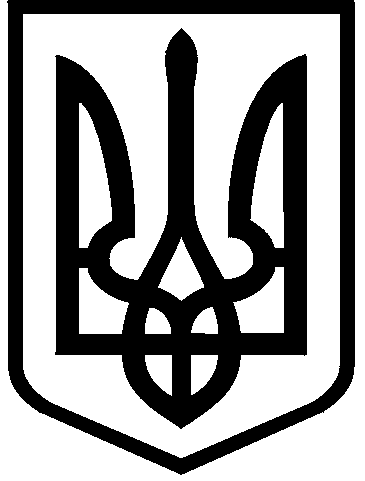 КИЇВСЬКА МІСЬКА РАДАII сесія IX скликанняРІШЕННЯ____________№_______________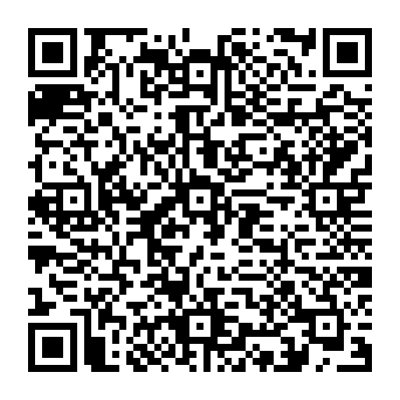 Відповідно до статей 9, 83, 93 Земельного кодексу України, абзацу четвертого розділу IX «Перехідні положення» Закону України «Про оренду землі», пункту 34 частини першої статті 26 Закону України «Про місцеве самоврядування в Україні», враховуючи звернення товариства з обмеженою відповідальністю «АВТОМОБІЛЬНА ГРУПА «БОГДАН» від 27 січня                        2022 року № 3 та від 05 січня 2023 року № 02, Київська міська радаВИРІШИЛА:Поновити товариству з обмеженою відповідальністю «АВТОМОБІЛЬНА ГРУПА «БОГДАН» на 5 років договір оренди земельної ділянки від 11 травня 2010 року № 85-6-00479 (з урахуванням угоди про поновлення                              договору оренди земельної ділянки від 15 травня 2017 року  № 105) для                               будівництва, експлуатації та обслуговування торговельно-офісних приміщень на                                 вул. Новокостянтинівській, 1 у Подільському районі м. Києва (кадастровий номер земельної ділянки 8000000000:85:278:0027; площа 0,0949 га в межах червоних ліній; справа  № 340517675).Встановити, що:2.1. Річна орендна плата, передбачена у підпункті 4.2 договору оренди земельної ділянки від 11 травня 2010 року № 85-6-00479 (зі змінами), визначається на рівні мінімальних розмірів згідно з рішенням про бюджет міста Києва на відповідний рік.2.2. Інші умови договору оренди земельної ділянки від 11 травня 2010 року № 85-6-00479 (зі змінами) підлягають приведенню у відповідність до законодавства України. Товариству з обмеженою відповідальністю «АВТОМОБІЛЬНА ГРУПА «БОГДАН» у місячний строк з дати оприлюднення цього рішення надати до Департаменту земельних ресурсів виконавчого органу Київської міської                        ради (Київської міської державної адміністрації) документи, визначені законодавством України, необхідні для підготовки проєкту договору                              про укладення договору оренди земельної ділянки від 11 травня 2010 року                              № 85-6-00479 (зі змінами) на новий строк.Контроль за виконанням цього рішення покласти на постійну комісію Київської міської ради з питань архітектури, містобудування та земельних відносин.ПОДАННЯ:Про поновлення товариству                             з обмеженою відповідальністю «АВТОМОБІЛЬНА ГРУПА «БОГДАН» договору оренди земельної ділянки від 11 травня 2010 року № 85-6-00479 (зі змінами)Київський міський голова 	Віталій КЛИЧКОЗаступник голови Київської міської державної адміністраціїз питань здійснення самоврядних повноваженьПетро ОЛЕНИЧДиректор Департаменту земельних ресурсів виконавчого органу Київської міської ради(Київської міської державної адміністрації)Валентина ПЕЛИХНачальник юридичного управління Департаменту земельних ресурсіввиконавчого органу Київської міської ради(Київської міської державної адміністрації)Дмитро РАДЗІЄВСЬКИЙПОГОДЖЕНО:Постійна комісія Київської міської радиз питань архітектури, містобудування таземельних відносин Голова	Секретар			Михайло ТЕРЕНТЬЄВЮрій ФЕДОРЕНКОПостійна комісія Київської міської радиз питань підприємництва, промисловості та міського благоустроюГолова	                                                                                     Секретар	                                                	 Владислав ТРУБІЦИНВасиль ПОПАТЕНКОВ. о. начальника управління правового забезпечення діяльності Київської міської радиВалентина ПОЛОЖИШНИК